П О С Т А Н О В Л Е Н И Е	В соответствии с Решением Городской Думы Петропавловск-Камчатского городского округа от 31.10.2013 № 145-нд «О наградах и почетных званиях Петропавловск-Камчатского городского округа»,     Постановлением Главы Петропавловск-Камчатского городского округа от 31.10.2013 № 165 «О представительских расходах и расходах, связанных с приобретением подарочной и сувенирной продукции в Городской Думе Петропавловск-Камчатского городского округа»,     ПОСТАНОВЛЯЮ:за многолетний добросовестный труд в сфере образования, высокий уровень профессионализма, значительные успехи в совершенствовании физического воспитания детей дошкольного возраста и в связи с профессиональным праздником «День учителя» наградить Почетной грамотой Главы Петропавловск-Камчатского городского округа (в рамке) Безменову Маргариту Викторовну, инструктора по физической культуре муниципального автономного дошкольного образовательного учреждения «Детский сад № 7 комбинированного вида».ГлаваПетропавловск-Камчатскогогородского округа                                                                           К.Г. Слыщенко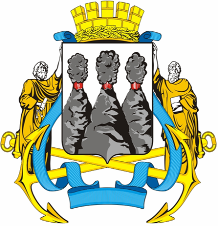 ГЛАВАПЕТРОПАВЛОВСК-КАМЧАТСКОГОГОРОДСКОГО ОКРУГА« 23 » сентября 2014 г. № 121О награждении Почетной грамотой Главы Петропавловск-Камчатского городского округа Безменовой М.В.